Remettre les jours de la semaine dans l’ordre et savoir dire le 1 er jour est, le 2 ème jour est etc…**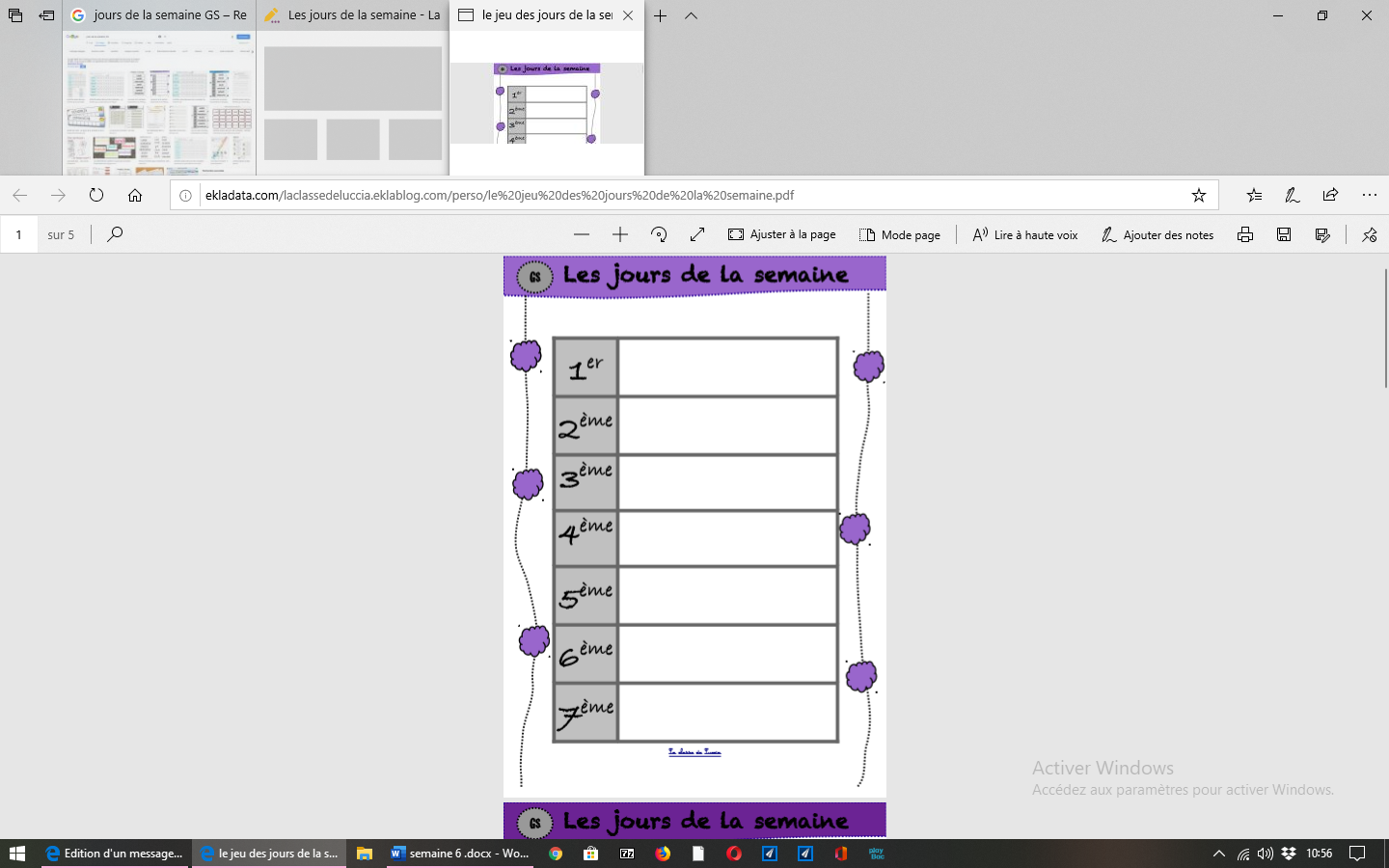 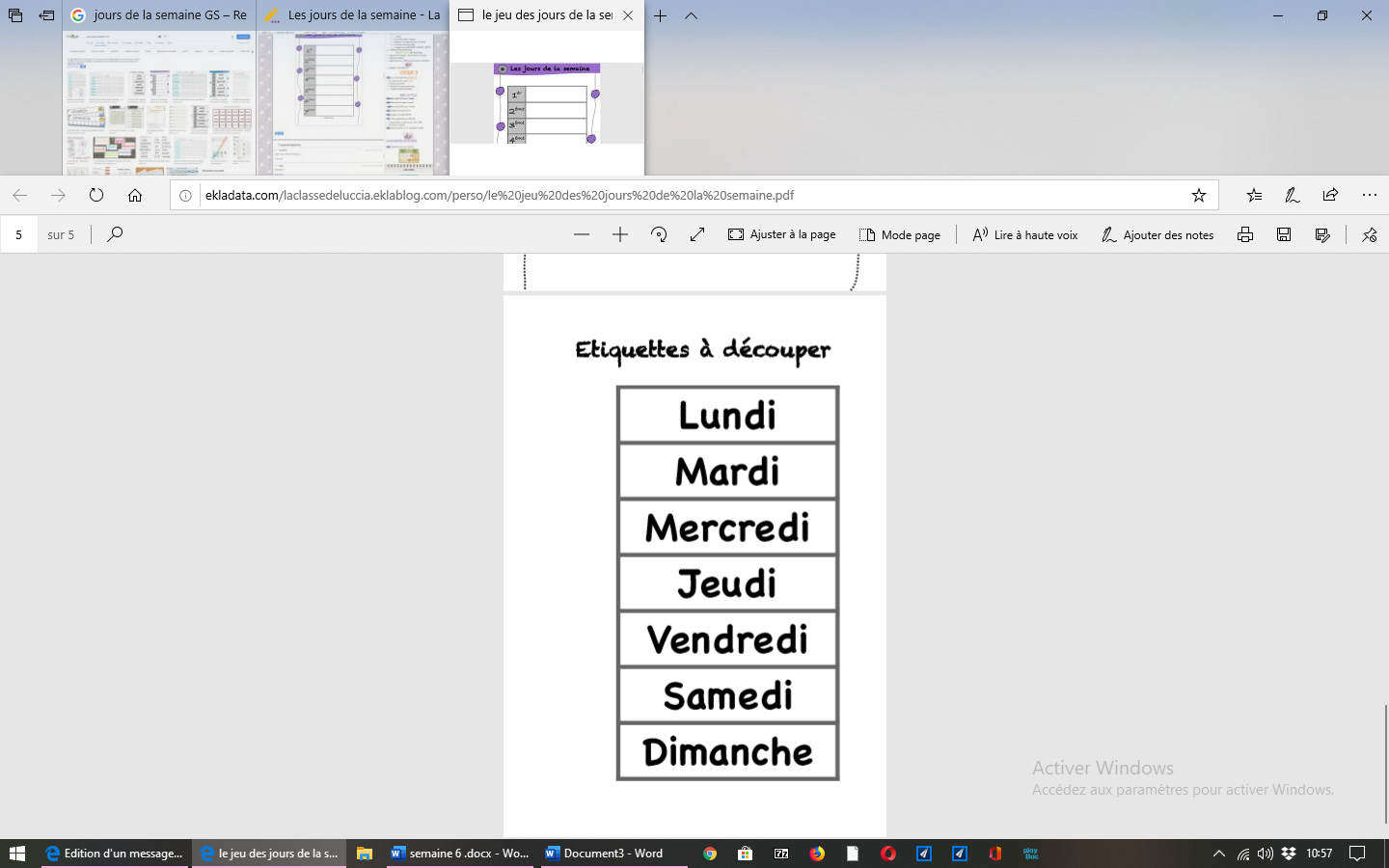 